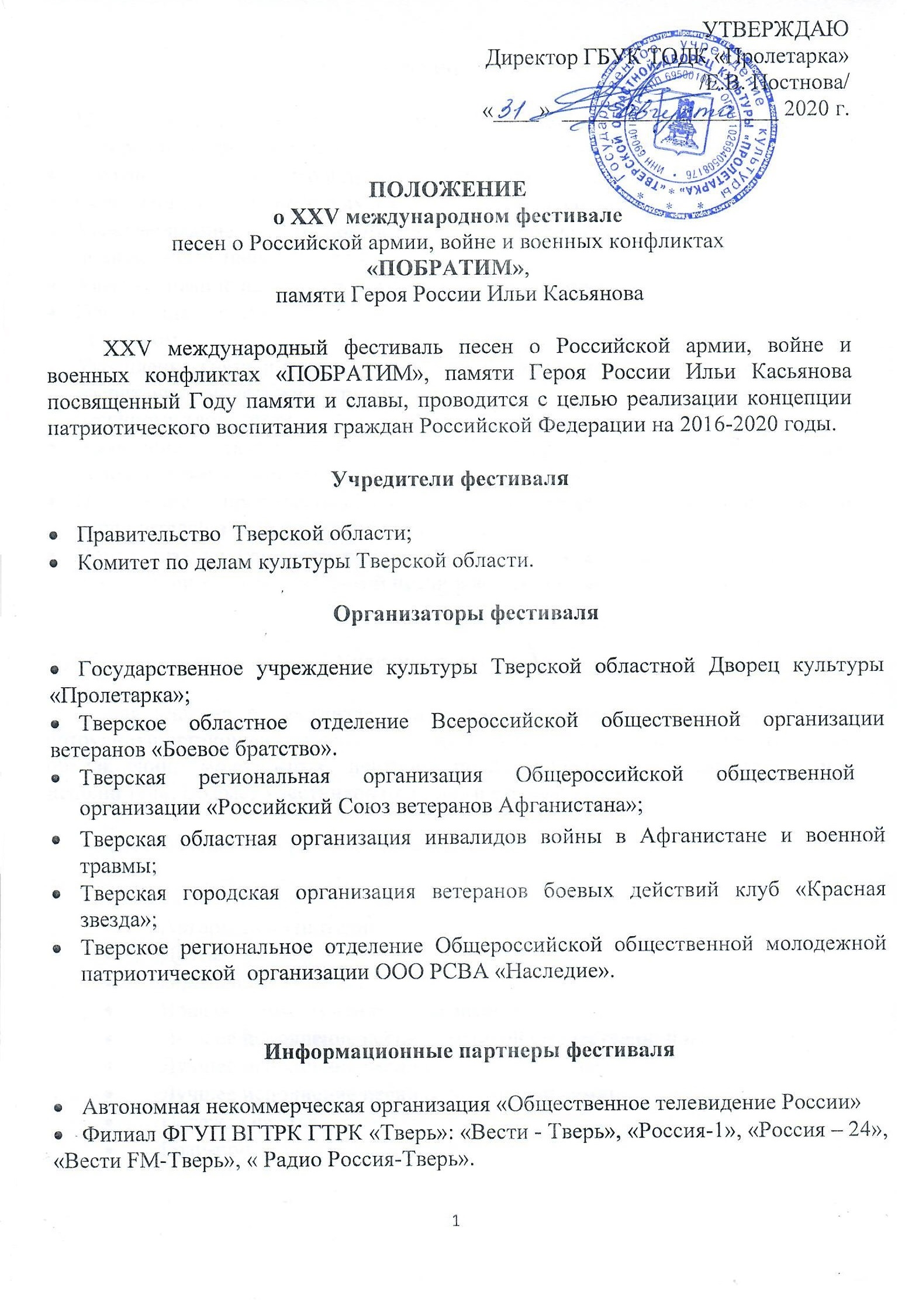 Цели и задачи фестиваляПривлечение внимания к проблемам ветеранов войн, воинов – интернационалистов, участников локальных военных конфликтов.Сохранение культурного и духовного наследия России.Сохранение культурного и духовного единства народного бывшего СССР.Увековечивание памяти погибших в годы Великой Отечественной войны за независимость нашей Родины.Увековечивание памяти воинов, погибших при выполнении воинского долга.Пропаганда песенными средствами исторического значения Победы над фашизмом.Укрепление связи и преемственности поколений, гражданско-патриотическое воспитание молодежи, приобщение молодых людей к поэтическому и песенному творчеству.Выявление талантливой молодежи, предоставление талантливым исполнителям возможности творческого самовыражения.Повышение профессионального уровня творческих коллективов и исполнителей в жанре патриотической песни.Популяризация самодеятельного творчества. Укрепление контактов между различными клубами авторской песни и ветеранскими объединениями.Участники фестиваляДля участия в фестивале приглашаются военнослужащие, ветераны и сотрудники органов внутренних дел, воины запаса, члены военно-патриотических объединений, молодежных центров, профессиональные и самодеятельные исполнители. Возраст участников от 18 лет и старше.Фестивальные выступления проводятся по следующим номинациям:СолистыАвторы-исполнителиДуэтыВокальные ансамблиВокально-инструментальные ансамблиЛучшее исполнение песни о Великой Отечественной войнеЛучшее исполнение песни о «горячей» точкеЛучшее исполнение песни о Российской армииНадежда фестиваляГран-приСроки и место проведения фестиваляXXV Международный фестиваль песен о Российской армии, войне и военных конфликтах «Побратим», памяти Героя России Ильи Касьянова проводится в Тверском областном Дворце культуры «Пролетарка» (г. Тверь, пр-т Калинина, 20).Фестиваль проводится в несколько этапов:I этап – с 01 сентября по 16 октября 2020 года. Исполнители, изъявившие желание стать участником Фестиваля, направляют в электронном виде по адресу moproletarka@mail.ru следующие документы:- Заявку-анкету установленного образца (Приложение №1);- Видеоматериалы по заявленной номинации, выполненные не ранее 2019 года.          II этап – с 19 октября по 23 октября 2020 года. Отборочный тур, путем просмотра присланных заявок и видеозаписей - членами жюри фестиваля. III этап – с 26 октября по 30 октября 2020 года. Участники, прошедшие отборочный этап, приглашаются к участию в гала-концерте и церемонии награждения.IV этап – 6 ноября 2020 года в 16:00. Проводятся гала-концерт и церемония награждения победителей Фестиваля.ОргкомитетДля проведения фестиваля создается оргкомитет из представителей:- Государственного учреждения культуры Тверской областной Дворец культуры «Пролетарка»;- Тверского областного отделения Всероссийской общественной организации ветеранов «Боевое братство»;- Тверской региональной организации Общероссийской общественной организации «Российский Союз ветеранов Афганистана»;- Тверской областной организации инвалидов войны в Афганистане и военной травмы; - Тверской городской организации ветеранов боевых действий  клуб «Красная звезда»;- Тверского регионального отделения Общероссийской общественной молодежной патриотической организации ООО РСВА «Наследие».Жюри	Для оценки выступлений творческих коллективов и исполнителей формируется жюри из ведущих музыкантов-профессионалов Тверской области.Программные требованияВ фестивале оцениваются песни о чести и долге перед Отечеством, о памяти павших, отражающие тему Великой Отечественной войны 1941-1945 гг. и Победы, о Российской армии, о военных конфликтах (Афганистан, Чечня, Дагестан, события в Югославии, Сирии и т.д.) От одного участника или коллектива представляется одно музыкальное произведение. Критерии оценки	При оценке выступлений творческих коллективов и исполнителей жюри руководствуется следующими критериями:соответствие избранного произведения тематике фестиваля;исполнительское мастерство;цельность образа;сценическая культура,оригинальность подачи материала;общее эстетическое впечатление;- исполнение конкурсных номеров в военной форме или стилизованных костюмах.Награждение	Все участники награждаются дипломами фестиваля в день прослушивания.Победители фестиваля определяются решением жюри и награждаются дипломами и ценными призами (по номинациям) на гала – концерте.Жюри имеет право: присуждать не все дипломы; делить призовое место между двумя и более участниками; присуждать специальные призы;присуждать звание дипломантов.	Решение жюри является окончательным и пересмотру не подлежит. 	В спорных ситуациях право окончательного решения остается за  председателем жюри.Гала-концертГала-концерт фестиваля проводится в оф-лайн режиме - на зрительскую аудиторию, с приглашением почетных гостей в большом концертном зале Дворца культуры «Пролетарка». В соответствии с постановлением Губернатора Тверской области от 08.08.2020 117-пг – зрительские места заполняются не более чем на 50%.Программа гала-концерта посвящена 75-летию Победы в Великой Отечественной войне, 25-летию фестиваля «Побратим» и 10-летию группы «Наша» под руководством  Ветерана войны в Афганистане, Лауреата премии губернатора Тверской области в сфере культуры и искусства, руководителя Народной патриотической студии «Отечество» - Станислава Тарасовича Назимова.Подбор номеров на Гала-концерт среди лауреатов и участников фестиваля осуществляется в соответствии с режиссерским замыслом  режиссера-постановщика. Необходимые материалыНастоящее Положение о XXV Международном фестивале песен о Российской армии, войне и военных конфликтах «Побратим», памяти Героя России Ильи Касьянова  является официальным приглашением.Заявки на участие в фестивале должны быть поданы до 16 октября 2020 года (включительно). Заявки направлять по адресу:170001 г.Тверь, пр-т Калинина, д.20.Тел. (4822) 42-16-59E-mail:mo-proletarka@yandex.ruКонтактные телефоныНазимов Станислав Тарасович – руководитель народной студии патриотической песни «Отечество», тел. (4822)  42-20-20Титов Андрей Александрович –  художественный руководитель ГБУК ТОДК «Пролетарка»,  тел. (4822)  42-20-20Финансовые условияРасходы, связанные с организацией и проведением фестиваля (в том числе, оплата призов, рекламы и т.п.), несет оргкомитет, учредители, спонсоры фестиваля.	Финансирование расходов, связанных с участием в фестивале (командировочные, транспортные, питание, проживание), производится за счет направляющей стороны. Приложение № 1 ЗАЯВКАДля участия в XXV международном фестивале песен о Российской армии, войне и военных конфликтах «ПОБРАТИМ», памяти Героя России Ильи Касьянова.1Название коллектива или отдельного исполнителя2ФИО руководителя (полностью)3Организация (учреждение)4Страна, область, город 5Контактный телефон 6Технические требования№Исполнитель (коллектив)Название  композицииХронометраж